T.C.KASTAMONU VALİLİĞİŞEKER İLKOKULU MÜDÜRLÜĞÜ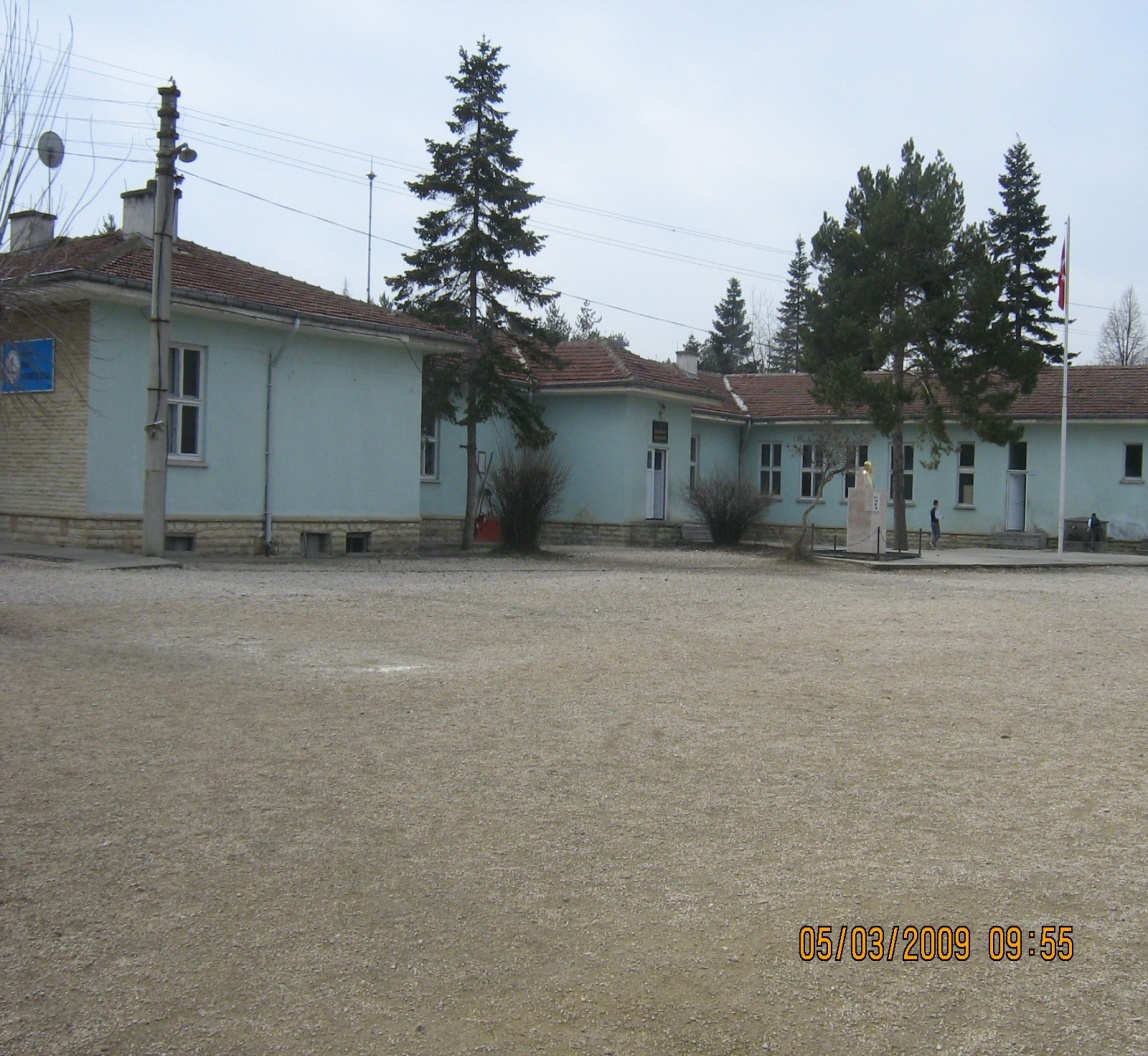 2019-2023 STRATEJİK PLANI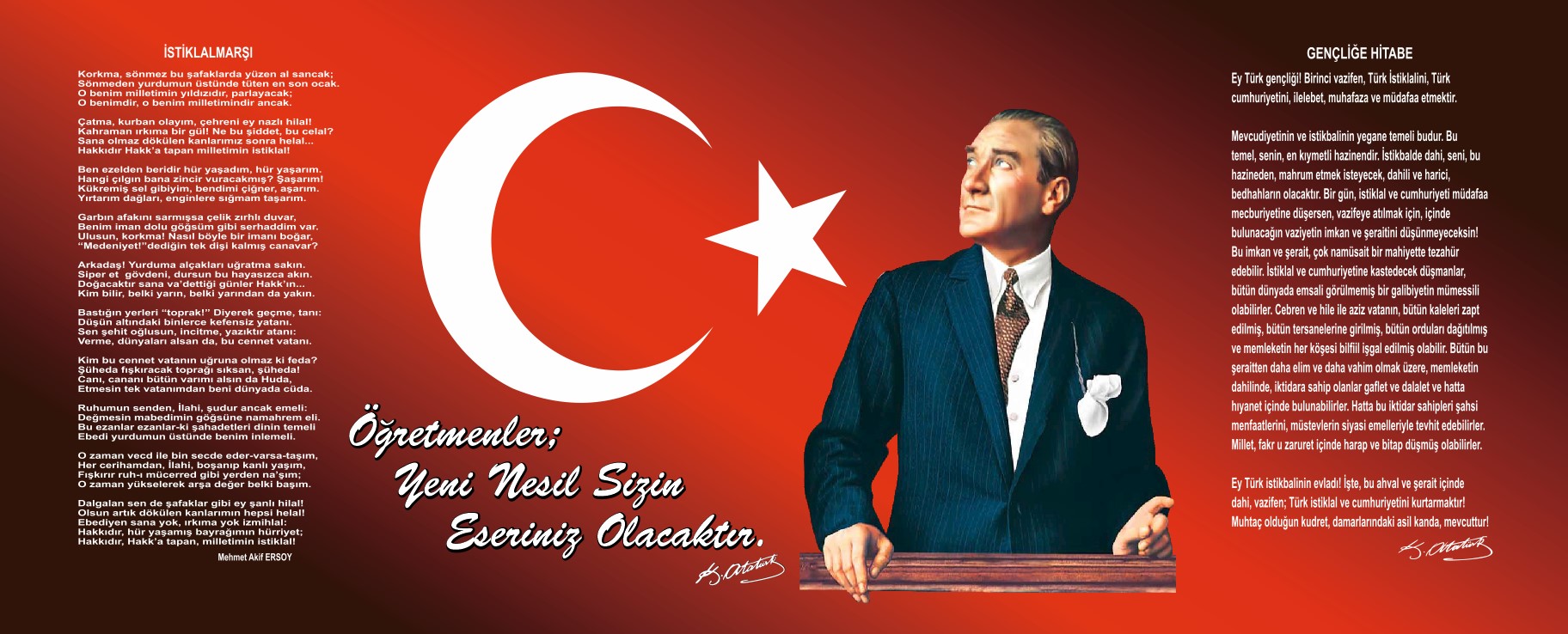 SunuşStratejik plan, gerek hazırlık gerekse uygulama aşamalarında kuruma yeni bir çalışma kültürü kazandırır. Bu çalışma kültürü, kurumu hedeflerini gerçekleştirme yolunda emsal kurum/kuruluşlardan daha avantajlı duruma getirir. Aynı zamanda stratejik planın uygulama sonuçları, kurum performansının belirlenmesi ve bilinmesinde önemli bir veri tabanı oluşturur. Bu sonuçlarla hedeflere ulaşılıp ulaşılmadığı test edilebileceği gibi, bir sonraki planlama sürecine de  katkı sağlar.“Planlama yapmak, yapılan plandan daha önemlidir.” Dale McConkeyBaşarılı bir stratejik plan kurum yöneticisinin tam desteğini almalıdır. Her düzeydeki yöneticileri ve çalışanları kapsamalı ve plan, sadece yapanlara terk edilmemelidir. Esnek, kurumla uyumlu ve anlaşılır olmalıdır. Sorumlulukları açıkça tanımlamalı ve sonuçlara yönelik hesap verebilirliği içermelidir. Kurumsal hedef ve amaçlara yönelik anlayışlar üretmeli ve harekete geçirmelidir.“Ben bir işte nasıl muvaffak olacağımı düşünmem,  o işe neler mani olur diye düşünürüm. Engelleri kaldırdım mı iş kendi kendine yürür.”                                                           			Mustafa Kemal Atatürk “Gelecekte iki tür insan olacak. Değişen ve değişemeyen insanlar. Değişenler kendine parlak bir gelecek sağlayacak, değişemeyenler kaybolup gidecekler.“  					Edwards DemingStratejik planlamanın getirdikleri kurumun vizyonu, hem içte hem dışta geniş bir kitle tarafından paylaşılıp kabul görür, kurumun misyonu açıklık kazanır. Hizmet verilen hedef kitlenin özellikleri belirlenir, kurumun yapısındaki güçlü ve zayıf yönler açığa çıkar, kurumun iç kaynakları saptanır. Değişen koşullara bağlı olarak ortaya çıkacak fırsatlar önceden dikkate alındığı için, bu durum en iyi şekilde değerlendirilir.Yapılan çalışmalar sürekli olarak değerlendirilip sonuçları geleceğe yönelik çalışmalarda dikkate alınacağı için gelişimin sürekliliği sağlanır. Okulumuz stratejik planlama ekibine ve üst kuruluna teşekkür eder, planımızın hayırlara vesile olmasını dilerim.                                                                                                                     Fahri AKBAŞ									         Okul MüdürüİçindekilerSunuş ……………………………………………………………………………..………………….………3İçindekiler ……………………………………………………………………………………………….4BÖLÜM I: GİRİŞ ve PLAN HAZIRLIK SÜRECİ ………………………………………………….……5BÖLÜM II: DURUM ANALİZİ ………………………………………………………………………….…5Okulun Kısa Tanıtımı  ………………………………………………………..………………………..…6Okulun Mevcut Durumu: Temel İstatistikler …………………………………………..………...….7PAYDAŞ ANALİZİ …………………………………………………………………………………….…10GZFT (Güçlü, Zayıf, Fırsat, Tehdit) Analizi …………………………………………………………14 Gelişim ve Sorun Alanları ……………………………………………………………………………..17BÖLÜM III: MİSYON, VİZYON VE TEMEL DEĞERLER …………….……………………………...19 MİSYONUMUZ …………………………………………………….…………………………………..…19VİZYONUMUZ ………………………………………………………….……………………………..…19TEMEL DEĞERLERİMİZ ……………………………………………………………………………...…19BÖLÜM IV: AMAÇ, HEDEF VE EYLEMLER ……………………………………………..………...….21TEMA I: EĞİTİM VE ÖĞRETİME ERİŞİM ……………………………………..………………………..21TEMA II: EĞİTİM VE ÖĞRETİMDE KALİTENİN ARTIRILMASI ……………………….……………22 TEMA III: KURUMSAL KAPASİTE ………………………………………..………………………....….26V. BÖLÜM: MALİYETLENDİRME ……………………………………………………………………….32VI. BÖLÜM: İZLEME VE DEĞERLENDİRME……………………….………………………………….34BÖLÜM I: GİRİŞ ve PLAN HAZIRLIK SÜRECİ2019-2023 dönemi stratejik plan hazırlanması süreci Üst Kurul ve Stratejik Plan Ekibinin oluşturulması ile başlamıştır. Ekip tarafından oluşturulan çalışma takvimi kapsamında ilk aşamada durum analizi çalışmaları yapılmış ve durum analizi aşamasında paydaşlarımızın plan sürecine aktif katılımını sağlamak üzere paydaş anketi, toplantı ve görüşmeler yapılmıştır. Durum analizinin ardından geleceğe yönelim bölümüne geçilerek okulumuzun amaç, hedef, gösterge ve eylemleri belirlenmiştir. Çalışmaları yürüten ekip ve kurul bilgileri altta verilmiştir.STRATEJİK PLAN ÜST KURULUBÖLÜM II: DURUM ANALİZİDurum analizi bölümünde okulumuzun mevcut durumu ortaya konularak neredeyiz sorusuna yanıt bulunmaya çalışılmıştır. Bu kapsamda okulumuzun kısa tanıtımı, okul künyesi ve temel istatistikleri, paydaş analizi ve görüşleri ile okulumuzun Güçlü Zayıf Fırsat ve Tehditlerinin (GZFT) ele alındığı analize yer verilmiştir.Okulun Kısa Tanıtımı Köye ilk önce Hüseyin TOPRAK ailesinin dedeleri gelmiştir. Köyün kenarından Karasuyu  Çayı geçmektedir. Bu çayın etrafında çok sık ağaçlar bulunduğundan adını “sık ağaçlık” anlamına gelen BÜK koymuşlardır.	Köy Kastamonu-Taşköprü arasında bulunan bir vadiye kurulmuştur. Kastamonu’ya uzaklığı 17 km., Taşköprü’ye ise 24 km.dir. Bük Köyü ile Şeker Fabrikası arasından Kastamonu-Taşköprü karayolu geçmektedir. Bu yol 2004 yılından itibaren bölünmüş yol olarak hizmet vermektedir.	Okulumuz ilk defa 5 yıllık eğitim veren tek katlı binasında Bük-Şeker İlkokulu adıyla 1960 yılında Şeker Fabrikasının içinde 6.500 m² bir alan içinde hizmete girmiştir.             Köyün ekonomik, sosyal ve kültürel yönden gelişmesinde 1955 yılında yapımına başlanan ve 1963 yılında hizmete açılan Şeker Fabrikasının büyük payı vardır.Bük Köyü sınırları içinde bulunan camii eski olduğundan yerine 1979 yılında yeni bir camii yapılmıştır.           1982 yılına kadar Oğul Köyü sınırları içinde bulunan Jandarma Karakolu ihtiyaca cevap veremediği için Şeker Fabrikasına ait bir arsada yeniden yapılmıştır, Bu karakol 1982 yılının Aralık ayında hizmete girmiştir.            1995 yılında, Oğul Köyü sınırları içine yapılan ve Şeker Fabrikasına 1,5 km. uzaklıkta bulunan Sağlık Ocağı çevre köy halkına ve okul personeline hizmet vermektedir. 2008 yılında Aile Hekimliği uygulamasına geçilen Sağlık Ocağında 2 Hekim, 1 Hemşire bulunmaktadır.Ağustos 1997 yılında 4306 sayılı ilköğretim ve eğitim kanunu ile bazı kanunlarda değişiklik yapılmasına dair kanun ile sekiz yıllık taşımalı ilköğretim okuluna dönüştürülerek Şeker İlköğretim Okulu (Anasınıfı + İlkokul + Ortaokul) adını almıştır.             Fabrikanın Şeker Mahallesinde kasap ve marketler ve benzin istasyonları vardır. 2003 yılında veteriner hekim gelmiştir.             2012 yılında 6287 sayılı ilköğretim ve eğitim kanunu ile bazı kanunlarda değişiklik yapılmasına dair kanun ile (4+4+4) sitemine göre zorunlu eğitim ilkokul 4 yıl, ortaokul 4 yıl ve lise eğitimi 4 yıl olarak ayrılarak 12 yıla çıkarılmıştır. Okulumuzda da 4 yıllık taşımalı ilkokul eğitimi verilmeye başlanmış ve adı da Şeker İlkokulu olarak değiştirilmiştir.	Kaynaştırma öğrencilerinin eğitimi için 07 Ekim 2016 tarih ve 10996778 sayılı onay ile okulumuzda kaynaştırma öğrencileri için Destek Eğitimi Odası açılmıştır. 	Kurusaray İlkokulu öğrencileri 19 Eylül 2018 tarih ve 16339325 sayılı onay ile okulumuza taşınmaya başlamıştır.Okulun Mevcut Durumu: Temel İstatistiklerOkul KünyesiOkulumuzun temel girdilerine ilişkin bilgiler altta yer alan okul künyesine ilişkin tabloda yer almaktadır.Temel Bilgiler Tablosu- Okul Künyesi Çalışan BilgileriOkulumuzun çalışanlarına ilişkin bilgiler altta yer alan tabloda belirtilmiştir.Çalışan Bilgileri TablosuOkulumuz Bina ve Alanları	Okulumuzun binası ile açık ve kapalı alanlarına ilişkin temel bilgiler altta yer almaktadır.Okul Yerleşkesine İlişkin Bilgiler Sınıf ve Öğrenci Bilgileri	Okulumuzda yer alan sınıfların öğrenci sayıları alttaki tabloda verilmiştir.Kastamonu Şeker İlkokulu*Sınıf sayısına göre istenildiği kadar satır eklenebilir.Donanım ve Teknolojik KaynaklarımızTeknolojik kaynaklar başta olmak üzere okulumuzda bulunan çalışır durumdaki donanım malzemesine ilişkin bilgiye alttaki tabloda yer verilmiştir.Teknolojik Kaynaklar TablosuGelir ve Gider TablosuOkulumuzun genel bütçe ödenekleri, okul aile birliği gelirleri ve diğer katkılarda dâhil olmak üzere gelir ve giderlerine ilişkin son iki yıl gerçekleşme bilgileri alttaki tabloda verilmiştir.PAYDAŞ ANALİZİKurumumuzun temel paydaşları öğrenci, veli ve öğretmen olmakla birlikte eğitimin dışsal etkisi nedeniyle okul çevresinde etkileşim içinde olunan geniş bir paydaş kitlesi bulunmaktadır. Paydaşlarımızın görüşleri anket, toplantı, dilek ve istek kutuları, elektronik ortamda iletilen önerilerde dâhil olmak üzere çeşitli yöntemlerle sürekli olarak alınmaktadır.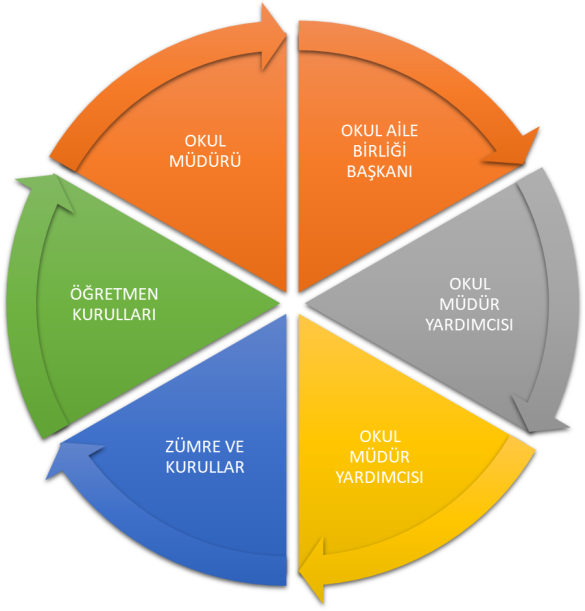 Paydaş anketlerine ilişkin ortaya çıkan temel sonuçlara altta yer verilmiştir: PAYDAŞ ANALİZİPAYDAŞ ANALİZİ MATRİSİÖğrenci Anketi Sonuçları: Öğrenci anketine 35 öğrencimiz katılmıştır.Öğrenci anketindeki olumlu yönler:Öğrencilerimiz, öğretmenleriyle ve okul müdürüyle ihtiyaç olduğunda her zaman görüşebilmektedirler.Öğrencilerin okula ilettiği her öneri ve istek okul idaresi ve öğretmenler tarafından dikkate alınır.Okulda öğrencilerle ilgili alınacak kararlarda öğrencilerin görüşleri alınmaktadır.Öğrenciler okulda kendilerini güvende hissetmektedirler.Öğretmenler yeniliğe açıktır, derslerin işlenişinde çeşitli yöntemler ve araç gereç kullanmaktadırlar.Öğrenciler teneffüslerde ihtiyaçlarını karşılayabilmektedirler. Okulun içi dışı temizdir.Okul bahçesi yeterlidir.Okulda yemek verilmektedir.Öğrenci anketindeki olumsuz yönler:Öğrenciler okulun rehberlik servisinden yeterince yararlanamamaktadırlar. Okulda rehber öğretmen yoktur.Bir kısım öğrencilerimiz okul binasının ve diğer fiziki mekanların yeterli olmadığını düşünmektedirler.Bir kısım öğrencilerimiz okul kantini ihtiyacını dile getirmektedirler.Bir kısım öğrencilerimiz okulda sanatsal ve kültürel faaliyetlerin düzenlenmediğini belirtmektedirler. Spor salonu yoktur.Öğrencilerimiz oyun parkının yenilenmesini istemektedirler.Öğretmen Anketi Sonuçları: Öğrenci anketine 5 öğrencimiz katılmıştır.Öğretmen anketindeki olumlu yönler:Okulda alınan kararlar çalışanlarla birlikte anmakta ve  duyurular zamanında iletilmektedir.Her türlü ödüllendirmede tarafsızlık esas alınmaktadır. Öğretmenler arasında ayrım yapılmamaktadır.Kendimi okulun değerli bir üyesi olarak görmekteyim.Çalıştığım okul bana kendimi geliştirme imkanı tanımaktadır.Okulumuz teknik araç gereç bakımından gerekli donanıma sahiptir.Okulumuzda çalışanlara yönelik sosyal ve kültürel faaliyetler düzenlenmektedir.Yöneticiler, okulun vizyonunu, stratejilerini ve iyileştirmeye açık alanları çalışanlarla paylaşmaktadırlar.Yöneticiler, yaratıcı ve yenilikçi düşüncelerin üretilmesini teşvik etmektedirler.Okulumuzda sadece öğretmenler için ayrılmış bölümler vardır.Öğretmenler kendi alanına ilişkin yenilik ve gelişmeleri takip etmekte ve uygulamaya almaktadırlar.Okulumuzun güvenli bir yerde oluşu.Öğrenci sayımızın az oluşu.Öğretmen anketindeki olumsuz yönler:Bir kısım öğretmen, okulumuzda toplum üzerinde etki bırakacak çalışmalar yapılmadığını dile getirmiştir.Okulumuzda salon olmaması.Veli Anketi Sonuçları: Veli anketine 25 öğrencimiz katılmıştır.Veli anketindeki olumlu yönler:Velilerimiz, ihtiyaç duyduğunda okul çalışanlarıyla rahatlıkla görüşebilmektedirler.Velilerimiz, kendilerini ilgilendiren okul duyurularını zamanında öğrenebilmektedirler.Velilerimizin okula ilettiği istek ve şikâyetleri dikkate alınmaktadır.Öğretmenler ,yeniliğe açık olarak derslerin işlenişinde çeşitli yöntemler kullanmaktadır.Okulda yabancı kişilere karşı güvenlik önlemleri alınmaktadır.Okulda, velileri ilgilendiren kararlarda veli görüşleri dikkate alınmaktadır.Veli anketindeki olumsuz yönler:Velilerimiz, çocuğuyla ilgili konularda okulda rehberlik hizmeti alamamaktadırlar.Velilerimiz E-Okul Veli Bilgilendirme Sistemi ile okulun internet sayfasını düzenli olarak takip etmemektedirler.GZFT (Güçlü, Zayıf, Fırsat, Tehdit) Analizi Okulumuzun temel istatistiklerinde verilen okul künyesi, çalışan bilgileri, bina bilgileri, teknolojik kaynak bilgileri ve gelir gider bilgileri ile paydaş anketleri sonucunda ortaya çıkan sorun ve gelişime açık alanlar iç ve dış faktör olarak değerlendirilerek GZFT tablosunda belirtilmiştir. Dolayısıyla olguyu belirten istatistikler ile algıyı ölçen anketlerden çıkan sonuçlar tek bir analizde birleştirilmiştir.Kurumun güçlü ve zayıf yönleri donanım, malzeme, çalışan, iş yapma becerisi, kurumsal iletişim gibi çok çeşitli alanlarda kendisinden kaynaklı olan güçlülükleri ve zayıflıkları ifade etmektedir ve ayrımda temel olarak okul müdürü/müdürlüğü kapsamından bakılarak iç faktör ve dış faktör ayrımı yapılmıştır. İçsel FaktörlerGüçlü YönlerZayıf YönlerDışsal FaktörlerFırsatlarTehditlerGelişim ve Sorun AlanlarıGelişim ve sorun alanları analizi ile GZFT analizi sonucunda ortaya çıkan sonuçların planın geleceğe yönelim bölümü ile ilişkilendirilmesi ve buradan hareketle hedef, gösterge ve eylemlerin belirlenmesi sağlanmaktadır. Gelişim ve sorun alanları ayrımında eğitim ve öğretim faaliyetlerine ilişkin üç temel tema olan Eğitime Erişim, Eğitimde Kalite ve kurumsal Kapasite kullanılmıştır. Eğitime erişim, öğrencinin eğitim faaliyetine erişmesi ve tamamlamasına ilişkin süreçleri; Eğitimde kalite, öğrencinin akademik başarısı, sosyal ve bilişsel gelişimi ve istihdamı da dâhil olmak üzere eğitim ve öğretim sürecinin hayata hazırlama evresini; Kurumsal kapasite ise kurumsal yapı, kurum kültürü, donanım, bina gibi eğitim ve öğretim sürecine destek mahiyetinde olan kapasiteyi belirtmektedir.Gelişim ve sorun alanlarına ilişkin GZFT analizinden yola çıkılarak saptamalar yapılırken yukarıdaki tabloda yer alan ayrımda belirtilen temel sorun alanlarına dikkat edilmesi gerekmektedir.Gelişim ve Sorun AlanlarımızBÖLÜM III: MİSYON, VİZYON VE TEMEL DEĞERLEROkul Müdürlüğümüzün Misyon, vizyon, temel ilke ve değerlerinin oluşturulması kapsamında öğretmenlerimiz, öğrencilerimiz, velilerimiz, çalışanlarımız ve diğer paydaşlarımızdan alınan görüşler, sonucunda stratejik plan hazırlama ekibi tarafından oluşturulan Misyon, Vizyon, Temel Değerler; Okulumuz üst kurulana sunulmuş ve üst kurul tarafından onaylanmıştır.MİSYONUMUZ Geleceğimizin aydınlık olması için öğrencilerimize güvenli bir ortamda nitelikli eğitim vermektir.VİZYONUMUZ Çocuklarımızın arzuladığı bir okul olmaktır.TEMEL DEĞERLERİMİZ 1) Eşitlik									2) Planlılık				3) Şeffaflık				4) Saygınlık			          5) Duyarlılık			         6) Tarafsızlık	         		         7) Katılımcılık8) Güvenirlilik9) Hoş Görülük10) Sürekli Gelişim11) Hesap Verebilirlik12) Etik Değerlere BağlılıkStratejik Plan Genel TablosuBÖLÜM IV: AMAÇ, HEDEF VE EYLEMLERTEMA I: EĞİTİM VE ÖĞRETİME ERİŞİMStratejik Amaç 1: Kayıt bölgemizde yer alan çocukların okullaşma oranlarını artıran, öğrencilerin uyum ve devamsızlık sorunlarını gideren etkin bir yönetim yapısı kurulacaktır.  Stratejik Hedef 1.1.  Kayıt bölgemizde yer alan çocukların okullaşma oranları artırılacak ve öğrencilerin uyum ve devamsızlık sorunları da giderilecektir.Performans GöstergeleriEylemlerTEMA II: EĞİTİM VE ÖĞRETİMDE KALİTENİN ARTIRILMASIStratejik Amaç 2: Öğrencilerimizin gelişmiş dünyaya uyum sağlayacak şekilde donanımlı bireyler olabilmesi için eğitim ve öğretimde kalite artırılacaktır.Stratejik Hedef 2.1.  Öğrencileri bir üst eğitim kurumuna hazırlayıcı çalışmalar yapmak.Performans GöstergeleriEylemlerStratejik Amaç 2: Öğrencilerimizin gelişmiş dünyaya uyum sağlayacak şekilde donanımlı bireyler olabilmesi için eğitim ve öğretimde kalite artırılacaktır.Stratejik Hedef 2.2.  Velilerimizin eğitim öğretim faaliyetlerine katılımını artırmak.Performans GöstergeleriEylemlerStratejik Amaç 2: Öğrencilerimizin gelişmiş dünyaya uyum sağlayacak şekilde donanımlı bireyler olabilmesi için eğitim ve öğretimde kalite artırılacaktır.Stratejik Hedef 2.3.  Öğrencilerimizin İngilizce eğitimini geliştirmek için DynEd Programından faydalanmasını sağlamak.Performans GöstergeleriEylemlerStratejik Amaç 2: Öğrencilerimizin gelişmiş dünyaya uyum sağlayacak şekilde donanımlı bireyler olabilmesi için eğitim ve öğretimde kalite artırılacaktır.Stratejik Hedef 2.4.  Eğitimde kaliteyi artırmak için sosyal, sanatsal ve sportif faaliyetlere katılımı sağlamak.Performans GöstergeleriEylemlerTEMA III: KURUMSAL KAPASİTEStratejik Amaç 3: Okulumuzun kurumsal kapasitesini geliştirmek.Stratejik Hedef 3.1.  Kurumsal kapasiteyi geliştirici çalışmalar yapmak.Performans GöstergeleriEylemlerStratejik Amaç 3: Okulumuzun kurumsal kapasitesini geliştirmek.Stratejik Hedef 3.2.  Kurumsal kapasitenin kullanımında tasarruf yapmak.Performans GöstergeleriEylemlerStratejik Amaç 3: Okulumuzun kurumsal kapasitesini geliştirmek.Stratejik Hedef 3.3.  Öğrenci taşımacılığının daha sağlıklı ve güvenli yapılmasını sağlamak.Performans GöstergeleriEylemlerEylem PlanlarıKASTAMONU ŞEKER İLKOKULU STRATEJİK PLANI2019 YILI EYLEM PLANIKASTAMONU ŞEKER İLKOKULU STRATEJİK PLANI2019 YILI EYLEM PLANIKASTAMONU ŞEKER İLKOKULU STRATEJİK PLANI2019 YILI EYLEM PLANIV. BÖLÜM: MALİYETLENDİRME2019-2023 Stratejik Planı Faaliyet/Proje Maliyetlendirme TablosuHedeflerin MaliyetlendirilmesiSTRATEJİK PLAN MALİYET TABLOSUVI. BÖLÜM: İZLEME VE DEĞERLENDİRMEOkulumuz Stratejik Planı izleme ve değerlendirme çalışmalarında 5 yıllık Stratejik Planın izlenmesi ve 1 yıllık gelişim planın izlenmesi olarak ikili bir ayrıma gidilecektir. Stratejik planın izlenmesinde 6 aylık dönemlerde izleme yapılacak denetim birimleri, il ve ilçe millî eğitim müdürlüğü ve Bakanlık denetim ve kontrollerine hazır halde tutulacaktır.Yıllık planın uygulanmasında yürütme ekipleri ve eylem sorumlularıyla aylık ilerleme toplantıları yapılacaktır. Toplantıda bir önceki ayda yapılanlar ve bir sonraki ayda yapılacaklar görüşülüp karara bağlanacaktır. İzleme RaporuKASTAMONU MERKEZ ŞEKER İLKOKULUFAALİYET İZLEME VE DEĞERLENDİRME RAPORUFaaliyet RaporuEkip Üyeleri:                                                                                                        …./…/2020Okul MüdürüOnay Üst Kurul BilgileriÜst Kurul BilgileriEkip BilgileriEkip BilgileriAdı SoyadıUnvanıAdı SoyadıUnvanıFahri AKBAŞOkul MüdürüÜmit Bülent GÜLERÖğretmenGülay MUSTAFACIOĞLUÖğretmenGürcan KALENDEROĞLUÖğretmenŞükrü YÜNÜSOĞLUAile Birliği BaşkanıSevilay KÖKÖğretmenMustafa TELLİAile Birliği ÜyesiNeşe KARAÖğretmenİli: Kastamonuİli: Kastamonuİli: Kastamonuİli: Kastamonuİlçesi: Merkezİlçesi: Merkezİlçesi: Merkezİlçesi: MerkezAdres: Bük Köyü Şeker Mevkii No:34 Şeker Fabrikası içiBük Köyü Şeker Mevkii No:34 Şeker Fabrikası içiBük Köyü Şeker Mevkii No:34 Şeker Fabrikası içiCoğrafi Konum (link):Coğrafi Konum (link):https://bit.ly/2FUICaUhttps://bit.ly/2FUICaUTelefon Numarası: 366 242 71 19366 242 71 19366 242 71 19Faks Numarası:Faks Numarası:366 242 71 19366 242 71 19e- Posta Adresi:725827@meb.k12.tr 725827@meb.k12.tr 725827@meb.k12.tr Web sayfası adresi:Web sayfası adresi:kastamonusekerio@meb.k12,tr kastamonusekerio@meb.k12,tr Kurum Kodu:725827725827725827Öğretim Şekli:Öğretim Şekli:Tam Gün Tam Gün Okulun Hizmete Giriş Tarihi : 1960Okulun Hizmete Giriş Tarihi : 1960Okulun Hizmete Giriş Tarihi : 1960Okulun Hizmete Giriş Tarihi : 1960Toplam Çalışan Sayısı:Toplam Çalışan Sayısı:99Öğrenci Sayısı:Kız3131Öğretmen SayısıKadın44Öğrenci Sayısı:Erkek4444Öğretmen SayısıErkek11Öğrenci Sayısı:Toplam7575Öğretmen SayısıToplam55Derslik Başına Düşen Öğrenci SayısıDerslik Başına Düşen Öğrenci SayısıDerslik Başına Düşen Öğrenci Sayısı: 15Şube Başına Düşen Öğrenci SayısıŞube Başına Düşen Öğrenci SayısıŞube Başına Düşen Öğrenci Sayısı: 15Öğretmen Başına Düşen Öğrenci SayısıÖğretmen Başına Düşen Öğrenci SayısıÖğretmen Başına Düşen Öğrenci Sayısı: 15Şube Başına 30’dan Fazla Öğrencisi Olan Şube SayısıŞube Başına 30’dan Fazla Öğrencisi Olan Şube SayısıŞube Başına 30’dan Fazla Öğrencisi Olan Şube Sayısı: 0Öğrenci Başına Düşen Toplam Gider MiktarıÖğrenci Başına Düşen Toplam Gider MiktarıÖğrenci Başına Düşen Toplam Gider Miktarı: 0Öğretmenlerin Kurumdaki Ortalama Görev SüresiÖğretmenlerin Kurumdaki Ortalama Görev SüresiÖğretmenlerin Kurumdaki Ortalama Görev Süresi 8 yılUnvanErkekKadınToplamOkul Müdürü ve Müdür Yardımcısı101Anasınıfı Öğretmeni011Sınıf Öğretmeni134Branş Öğretmeni000Rehber Öğretmen000İdari Personel000Yardımcı Personel123Güvenlik Personeli000Toplam Çalışan Sayıları369Okul Bölümleri Okul Bölümleri Özel AlanlarVarYokOkul Kat SayısıYokÇok Amaçlı SalonxDerslik Sayısı8Çok Amaçlı SahaxDerslik Alanları (m2)228KütüphanexKullanılan Derslik Sayısı6Fen LaboratuvarıxŞube Sayısı5Bilgisayar Lab.xİdari Odaların Alanı (m2)34İş AtölyesixÖğretmenler Odası (m2)20Beceri AtölyesixOkul Oturum Alanı (m2)700PansiyonxOkul Bahçesi (Açık Alan)(m2)5800Okul Kapalı Alan (m2)700Sanatsal, bilimsel, sportif amaçlı toplam (m2)2800Kantin (m2)YokTuvalet Sayısı9Diğer (………….)SINIFIKızErkekToplamAnasınıfı109191-A Sınıfı112132-A Sınıfı95143-A Sınıfı69154-A Sınıfı5914Toplam314475Akıllı Tahta Sayısı0TV Sayısı1Masaüstü Bilgisayar Sayısı3Yazıcı Sayısı3Taşınabilir Bilgisayar Sayısı0Fotokopi Makinası Sayısı1Projeksiyon Sayısı5İnternet Bağlantı HızıYıllarGelir MiktarıGider Miktarı201400201500201600201700201800İç PaydaşlarDış PaydaşlarYöneticilerMilli Eğitim BakanlığıÖğretmenlerValilikÖğrencilerİl Mili Eğitim MüdürlüğüOkul Aile BirliğiOkullar ve Org. Atilla Ateş OrtaokuluVelilerMuhtarlarBük Aile Sağlığı MerkeziBük Jandarma KarakoluKastamonu Şeker FabrikasıPAYDAŞLARİÇ PAYDAŞDIŞ PAYDAŞHİZMET ALANNEDEN PAYDAŞPaydaşın Kurum Faaliyetlerini Etkileme DerecesiPaydaşın Taleplerine Verilen ÖnemPaydaşın Taleplerine Verilen ÖnemSonuçPAYDAŞLARİÇ PAYDAŞDIŞ PAYDAŞHİZMET ALANNEDEN PAYDAŞTam  5" "Çok  4", "Orta  3", "Az  2", "Hiç  1"Tam  5" "Çok  4", "Orta  3", "Az  2", "Hiç  1"Tam  5" "Çok  4", "Orta  3", "Az  2", "Hiç  1"SonuçPAYDAŞLARİÇ PAYDAŞDIŞ PAYDAŞHİZMET ALANNEDEN PAYDAŞ1,2,3 İzle
4,5 Bilgilendir1,2,3 İzle
4,5 Bilgilendir1,2,3 Gözet4,5 Birlikte Çalış Sonuçİl Milli Eğitim Müdürlüğü XAmaçlarımıza Ulaşmada Destek İçin İş birliği Yapmamız Gereken Kurum 555Bilgilendir, Birlikte çalış Veliler XXDoğrudan ve Dolaylı Hizmet Alan 444Bilgilendir, Birlikte çalışOkul-Aile Birliği XXAmaçlarımıza Ulaşmada Destek İçin İş birliği Yapmamız Gereken Kurum555Bilgilendir, Birlikte çalış Öğrenciler XXVaroluş sebebimiz 555Bilgilendir, Birlikte çalışKöy Muhtarları XAmaçlarımıza Ulaşmada Destek İçin İş birliği Yapmamız Gereken Kurum112İzle, Gözet Sağlık Ocağı XAmaçlarımıza Ulaşmada Destek İçin İş birliği Yapmamız Gereken Kurum224İzle, Birlikte çalışGüçlü YönlerZayıf Yönler1- Yeterli sayıda idareci ve öğretmenin bulunması. 2- Deneyimli, çalışkan ve uyumlu bir kadroya sahip olunması.3- Sınıflardaki öğrenci sayısının az olması.4- Öğrencilerin okula ücretsiz taşınması.5- Öğrencilere ücretsiz öğle yemeği verilmesi.6- Dersliklerde projeksiyon cihazı bulunması.7- Okul bahçemizin yeterli olması.1- Okul binamızın eski ve yetersiz olması.2- Çok Amaçlı Salonumuzun olmaması.3- Öğrenci azlığı nedeniyle okulumuzda Kantin olmaması.4- Kadrolu memurun olmaması.5- Veli sayısının azlığı nedeniyle Okul Aile Birliği bütçesinin oluşturulamaması. 6- Taşımalı eğitim nedeniyle okuldan sonra sosyal etkinliklerin düzenlenememesi.FırsatlarTehditler1- Okulumuza taşınan köylerin az olması.2- Aydınlatma, ısıtma, su, çöp vb konularda Şeker Fabrikasının imkanlarından yararlanılması.3- Köyümüzde Sağlık Ocağının bulunması.4- Bölgemizin tarihi ve kültürel zenginliği. 5- Mevzuata göre ilkokul ve ortaokul binalarının birbirinden ayrılması gerekir.1- Köyümüzde eğitim öğretime açık ikinci bir ilkokul bulunması.2- Öğrenci mevcudunun giderek azalması.3- Okul öncesi eğitimin zorunlu olmaması.4- Velilerin, çocuğun eğitim öğretimiyle yeterince ilgilenmemesi. 5- Bölünmüş ailelerin bulunması.6- Öğrenci azlığı nedeniyle ilkokullara rehber öğretmen görevlendirilmemesi.7- Çevrenin ve iletişim araçlarının çocukları olumsuz yönlendirmesi.ÖğrencilerÖğrencilerin okula ücretsiz taşınması ve yemek verilmesi.ÇalışanlarÖğretmenlerin deneyimli olması.VelilerBina ve YerleşkeOkul bahçesinin yeterli olması.DonanımDersliklerde projeksiyon cihazı bulunması.BütçeYönetim Süreçleriİletişim SüreçleriÖğrencilerTaşımalı eğitimde okuldan sonra sosyal faaliyetler yapılamaması.Çalışanlarİşkur temizlik çalışanlarının her yıl değişmesi.VelilerBina ve YerleşkeOkul binasının eski ve yetersiz olması. Salon bulunmaması.DonanımBütçeVeli sayısının azlığı nedeniyle bütçe oluşturulamaması.Yönetim Süreçleriİletişim SüreçleriPolitikOkulumuza taşınan köy sayısının az olması.EkonomikAydınlatma, ısıtma, su çöp vb konularda Şeker Fabrikasından yararlanılması.SosyolojikKöylerde yaşayan nüfusun az olması.TeknolojikMevzuat-YasalMevzuata göre ilkokul ve ortaokul binalarının birbirinden ayrılması gerekir.EkolojikBölgemizin doğa zenginliği.PolitikKöyümüzde eğitim öğretime açık ikinci bir ilkokul bulunması.EkonomikVelilerin eğitim öğretim faaliyetlerine yeterli destek vermemesi.SosyolojikÖğrenci sayısının giderek azalması.TeknolojikÇevrenin ve iletişim araçlarının çocukları olumsuz etkilemesi.Mevzuat-YasalKöyümüzde hala ilkokul ve ortaokul birbirinden ayrılmamıştır.EkolojikEğitime ErişimEğitimde KaliteKurumsal KapasiteOkullaşma OranıAkademik BaşarıKurumsal İletişimOkula Devam/ DevamsızlıkSosyal, Kültürel ve Fiziksel GelişimKurumsal YönetimOkula Uyum, OryantasyonSınıf TekrarıBina ve YerleşkeÖzel Eğitime İhtiyaç Duyan Bireylerİstihdam Edilebilirlik ve YönlendirmeDonanımYabancı ÖğrencilerÖğretim YöntemleriTemizlik, HijyenHayatboyu ÖğrenmeDers araç gereçleriİş Güvenliği, Okul GüvenliğiTaşıma ve servis1.TEMA: EĞİTİM VE ÖĞRETİME ERİŞİM1.TEMA: EĞİTİM VE ÖĞRETİME ERİŞİM1Okul binasının eski ve yetersiz olması.2Okul Öncesi eğitimin zorunlu olmaması nedeniyle devamsızlık yapılması.3Öğrenci azlığı nedeniyle ilkokullara rehber öğretmen görevlendirilmemesi.456789102.TEMA: EĞİTİM VE ÖĞRETİMDE KALİTE2.TEMA: EĞİTİM VE ÖĞRETİMDE KALİTE1Taşımalı eğitim nedeniyle okuldan sonra sosyal etkinliklerin düzenlenememesi.2Velilerin çocuğun eğitim öğretimiyle yeterince ilgilenmemesi.3Çevrenin ve iletişim araçlarının çocukları olumsuz yönlendirmesi.456789103.TEMA: KURUMSAL KAPASİTE3.TEMA: KURUMSAL KAPASİTE1Çok amaçlı salonumuzun olmaması.2Öğrenci azlığı nedeniyle okulumuzda kantin olmaması.3Veli sayısının azlığı nedeniyle Okul Aile Birliği bütçesinin oluşturulamaması.4Köyümüzde ikinci bir ilkokul bulunması nedeniyle öğrenci mevcudunun giderek azalması.5678910TEMA I:EĞİTİM VE ÖĞRETİME ERİŞİMAMAÇ 1: Okulumuzdaki eğitim öğretim süreçlerine erişimin en üst düzeyde olmasını sağlamak.Stratejik Hedef 1.1.Kayıt bölgemizde yer alan çocukların okullaşma oranları artırılacak ve öğrencilerin uyum ve devamsızlık sorunları da giderilecektir.TEMA II:EĞİTİM VE ÖĞRETİMDE KALİTEAMAÇ 2: Okulumuzdaki eğitimin kalitesini artırmak.Stratejik Hedef 2.1.Öğrencileri bir üst eğitim kurumuna hazırlayıcı çalışmalar yapmak.TEMA II:EĞİTİM VE ÖĞRETİMDE KALİTEAMAÇ 2: Okulumuzdaki eğitimin kalitesini artırmak.Stratejik Hedef 2.2.Velilerimizin eğitim öğretim faaliyetlerine katılımını artırmak.TEMA II:EĞİTİM VE ÖĞRETİMDE KALİTEAMAÇ 2: Okulumuzdaki eğitimin kalitesini artırmak.Stratejik Hedef 2.3.Öğrencilerimizin İngilizce eğitimini geliştirmek için DynEd Programından faydalanmasını sağlamak.TEMA II:EĞİTİM VE ÖĞRETİMDE KALİTEAMAÇ 2: Okulumuzdaki eğitimin kalitesini artırmak.Stratejik Hedef 2.4.Eğitimde kaliteyi artırmak için sosyal, sanatsal ve sportif faaliyetlere katılımı sağlamak.TEMA III:KURUMSAL KAPASİTE AMAÇ 3: Okulumuzun kurumsal kapasitesini geliştirmek.Stratejik Hedef 3.1.Kurumsal kapasiteyi geliştirici çalışmalar yapmak.TEMA III:KURUMSAL KAPASİTE AMAÇ 3: Okulumuzun kurumsal kapasitesini geliştirmek.Stratejik Hedef 3.2.Kurumsal kapasitenin kullanımında tasarruf yapmak.TEMA III:KURUMSAL KAPASİTE AMAÇ 3: Okulumuzun kurumsal kapasitesini geliştirmek.Stratejik Hedef 3.3.Öğrenci taşımacılığının daha sağlıklı ve güvenli yapılmasını sağlamak.NoPERFORMANSGÖSTERGESİMevcutHEDEFHEDEFHEDEFHEDEFHEDEFNoPERFORMANSGÖSTERGESİ201820192020202120222023PG.1.1.aAnasınıfında sürekli devamsız durumdaki öğrencilerin kayıtlı anasınıfı öğrencilerine oranı (%)53403020100PG.1.1.bDevamsızlık yapan Anasınıfı velileriyle yapılan görüşme sayısı0107530PG.1.1.cİlkokulda özürlü devamsızlık yapan öğrencilerin sayısı1086420PG.1.1.dİlkokul birinci sınıf öğrencilerinden en az bir yıl okul öncesi eğitim almış olanların oranı (%)3850708090100PG.1.1.eOkula yeni başlayan öğrencilerden oryantasyon eğitimine katılanların oranı (%)6370809095100NoEylem İfadesiEylem SorumlusuEylem Tarihi1.1.1Kayıt bölgesinde yer alan öğrencilerin tespiti çalışması yapılacaktır.Okul Stratejik Plan Ekibi01 Eylül-30 Eylül1.1.2Devamsızlık yapan öğrencilerin tespiti ve erken uyarı sistemi için çalışmalar yapılacaktır.Okul Müdürü, Sınıf Öğretmenleri 01 Eylül-30 Eylül1.1.3Devamsızlık yapan öğrencilerin velileriyle aylık özel toplantı ve görüşmeler yapılacaktır.Okul Müdürü, Sınıf ÖğretmenleriHer ayın son haftası1.1.4Okula uyum problemi yaşayan anasınıfı ve ilkokul öğrenci velileriyle özel toplantı ve görüşmeler yapılacaktır.Rehberlik ServisiSınıf ÖğretmenleriUyum problemi yaşandığında1.1.5Özürlü devamsızlık yapan öğrenci velileriyleaylık özel toplantı ve görüşmeler yapılacaktır.Okul Müdürü, Sınıf ÖğretmenleriHer ayın son haftasıNoPERFORMANSGÖSTERGESİMevcutHEDEFHEDEFHEDEFHEDEFHEDEFNoPERFORMANSGÖSTERGESİ201820192020202120222023PG.2.1.aDers çalışma yöntemlerini bilen öğrenci sayısı454750535560PG.2.1.bDersini yaparak okula gelen öğrenci sayısı 374045505560PG.2.1.cSokakta oyun oynayan öğrenci sayısı616365707375PG.2.1.dÇok tv izleyen, bilgisayar ve telefona bağımlı öğrenci sayısı543210PG.2.1.eDerslerine yardımcı olunmayan öğrenci sayısı14108630NoEylem İfadesiEylem SorumlusuEylem Tarihi2.1.1Sınıf düzeyinde derslerini, ödevlerini yaparak gelen öğrenci sayıları artırılacaktır.Sınıf Öğretmenleri2.1.2Sınıf düzeyinde sokakta oyun oynayan öğrenci sayıları artırılacaktır.Sınıf Öğretmenleri2.1.3Teknoloji bağımlılığı kontrollü bir şekilde azaltılacaktır.Rehberlik Servisi Sınıf Öğretmenleri2.1.4Evde derslerine, ödevlerine yardımcı olunan öğrenci sayısı artırılacaktır.Sınıf Öğretmenleri2.1.5Öğrenciler haftada en az bir kitap okuyacaktır.Sınıf ÖğretmenleriHer haftaNoPERFORMANSGÖSTERGESİMevcutHEDEFHEDEFHEDEFHEDEFHEDEFNoPERFORMANSGÖSTERGESİ201820192020202120222023PG.2.2.aÖğrencinin evde ders çalışmasını kontrol eden veli sayısı344045505560PG.2.2.bSınıf veli toplantısına katılan veli sayısı515560657075PG.2.2.cToplantılara gelmeyen veli sayısı543210PG.2.2.dAyda bir kitap okuyan veli sayısı152030405060PG.2.2.eKitap okumayan veli sayısı413530252010NoEylem İfadesiEylem SorumlusuEylem Tarihi2.2.1Öğretmenler tarafından haftada bir kitap okunacaktır.Sınıf ÖğretmenleriHer hafta2.2.2Öğrenciler tarafından haftada bir kitap okunacaktır.Sınıf ÖğretmenleriHer hafta2.2.3Veliler tarafından haftada bir kitap okunacaktır.Öğrencilerimiz veSınıf ÖğretmenleriHer hafta 2.2.4Sınıf Kitaplıkları oluşturulacaktır.Sınıf Öğretmenleri15 Eylül-30 Ekim2.2.5Okul Kütüphanesine kitap kazandırılacaktır. Öğrencilerimiz veSınıf Öğretmenleri15 Eylül-30 EkimNoPERFORMANSGÖSTERGESİMevcutHEDEFHEDEFHEDEFHEDEFHEDEFNoPERFORMANSGÖSTERGESİ201820192020202120222023PG.2.3.aDynEd Programına kayıtlı öğrenci sayısı142025303540PG.2.3.bDynEd Programını evinde kullanan öğrenci sayısı0510152030PG.2.3.cDynEd Programını okulda kullanan öğrenci sayısı0510152030PG.2.3.dDynEd Programını kullanamayan öğrenci sayısı28252015105PG.2.3.eEBA İnternet sitesini aktif kullanan öğrenci sayısı91520253040NoEylem İfadesiEylem SorumlusuEylem Tarihi2.3.1Okulda DynEd programını kullanan öğrenci sayısı artırılacaktır.İngilizce Öğretm.Sınıf Öğretmeni15 Eylül-30 Ekim2.3.2Evinde DynEd programını kullanan öğrenci sayısı artırılacaktır.İngilizce Öğretm.Sınıf Öğretmeni15 Eylül-30 Ekim2.3.3Yabancı Dili (İngilizce) öğrenmek isteyen öğrenci sayısı artırılacaktır.İngilizce Öğretm.Sınıf Öğretmeni15 Eylül-30 Ekim2.3.4EBA İnternet sitesinden yararlanan öğrenci sayısı artırılacaktır.Sınıf ÖğretmenleriHer ay başındaNoPERFORMANSGÖSTERGESİMevcutHEDEFHEDEFHEDEFHEDEFHEDEFNoPERFORMANSGÖSTERGESİ201820192020202120222023PG.2.4.aOkulda düzenlenen sosyal faaliyet sayısı457101315PG.2.4.bOkulda düzenlenen sanatsal faaliyet sayısı03571015PG.2.4.cOkulda düzenlenen sportif faaliyet sayısı457101315PG.2.4.dOkulda düzenlenen satranç turnuvası sayısı03571015PG.2.4.eOkulda düzenlenen üçtaş turnuvası sayısı03571015NoEylem İfadesiEylem SorumlusuEylem Tarihi2.4.1Sınıflar arası futbol turnuvası düzenlenecektir.Sosyal Etkinlik KuruluMayıs ayında2.4.2Sınıflar arası voleybol turnuvasıdüzenlenecektir.Sosyal Etkinlik KuruluMayıs ayında2.4.3Sınıflar arası basketbol turnuvasıdüzenlenecektir.Sosyal Etkinlik KuruluMayıs ayında2.4.4Sınıflar arası satranç turnuvasıdüzenlenecektir.Sosyal Etkinlik KuruluOcak ve Mayıs ayları2.4.5Sınıflar arası üçtaş turnuvasıdüzenlenecektir.Sosyal Etkinlik KuruluOcak ve Mayıs ayları2.4.6Okulda sanatsal faaliyetler düzenlenecektir.Sosyal Etkinlik KuruluYıl boyunca2.4.7Okulda sosyal faaliyetler düzenlenecektir.Sosyal Etkinlik KuruluYıl boyunca2.4.8Toplum hizmeti çalışmaları düzenlenecektir.Sosyal Etkinlik KuruluYıl boyuncaNoPERFORMANSGÖSTERGESİMevcutHEDEFHEDEFHEDEFHEDEFHEDEFNoPERFORMANSGÖSTERGESİ201820192020202120222023PG.3.1.aOkulun Gelir bütçesi0,001.0002.0003.0004.0005.000PG.3.1.bOkulun Gider bütçesi0,001.0002.0003.0004.0005.000PG.3.1.cOkul Kantini açmaYokxxxxxPG.3.1.aOkul Kooperatifi kurma, işletmeYokxxxxxNoEylem İfadesiEylem SorumlusuEylem Tarihi3.1.1Okul kantini kurulacaktır.Okul Stratejik Plan Ekibi01 Eylül-30 Eylül3.1.2Okul kooperatifi kurulacaktır.Okul Müdürü ve Öğretmenlerimiz 01 Eylül-30 Eylül3.1.3Okul Aile Birliği bütçesi oluşturulacaktır.Müdür, Öğretmen, VelilerimizEkim ayı3.1.4Okulun Gelir kaynağı oluşturulacaktır.Müdür, Öğretmen, VelilerimizEkim ayı3.1.5Okulun Gider harcamaları yapılacaktır.Müdür, Öğretmen, VelilerimizKasım ayıNoPERFORMANSGÖSTERGESİMevcutHEDEFHEDEFHEDEFHEDEFHEDEFNoPERFORMANSGÖSTERGESİ201820192020202120222023PG.3.2.aYıllık elektrik tüketimi (kw)------------PG.3.2.bYıllık su tüketimi (ton)------------PG.3.2.cYıllık kömür tüketimi (ton)------------PG.3.2.dYıllık temizlik malzemesi tüketimi (kg)908580757060PG.3.2.eYıllık fotokopi kağıdı (paket) ve fotokopi toneri (adet) tüketimi40 kağt9 toner37 kağt8 toner35 kağt7 toner33 kğt 6 tonr 32 kğt 5 tonr30 kğt 4 tonrNoEylem İfadesiEylem SorumlusuEylem Tarihi3.2.1Elektrik kullanımında tasarruf yapılacaktır. Öğretmenler ve Hizmetliler3.2.2Su kullanımında tasarruf yapılacaktır.Öğretmenler ve Hizmetliler3.2.3Isınmada kullanımında tasarruf yapılacaktır.Öğretmenler ve Hizmetliler3.2.4Temizlik malzemeleri kullanımında tasarruf yapılacaktır.Öğretmenler ve Hizmetliler3.2.5Fotokopi kağıdı ve toneri kullanımında tasarruf yapılacaktır.ÖğretmenlerimizNoPERFORMANSGÖSTERGESİMevcutHEDEFHEDEFHEDEFHEDEFHEDEFNoPERFORMANSGÖSTERGESİ201820192020202120222023PG.3.3.aTaşınan köy sayısı666666PG.3.3.bTaşımalı hat sayısı998765PG.3.3.cTaşınan öğrenci sayısı474849505050PG.3.3.dTrafik kurallarına uyan öğrenci sayısı  303540455050PG.3.3.eTrafik kurallarına uymayan şoför sayısı000000NoEylem İfadesiEylem SorumlusuEylem Tarihi3.3.1Öğrencilerimize genel trafik kuralları öğretilecektir.Sınıf ÖğretmenleriNöbetçi Öğretmen3.3.2Öğrencilerimize taşıt bekleme kuralları öğretilecektir.Sınıf ÖğretmenleriNöbetçi Öğretmen3.3.3Öğrencilerimize taşıtlara binme kuralları öğretilecektir.Sınıf ÖğretmenleriNöbetçi Öğretmen3.3.4Öğrencilerimize taşıtlardan inme kuralları öğretilecektir.Sınıf ÖğretmenleriNöbetçi Öğretmen3.3.5Hata yapan öğrenciler uyarılacaktır.Sınıf ÖğretmenleriNöbetçi ÖğretmenAMAÇ NOAMAÇ NO1111STRATEJİK AMAÇLARSTRATEJİK AMAÇLAROkulumuzdaki eğitim öğretim süreçlerine erişimin en üst düzeyde olmasını sağlamak.Okulumuzdaki eğitim öğretim süreçlerine erişimin en üst düzeyde olmasını sağlamak.Okulumuzdaki eğitim öğretim süreçlerine erişimin en üst düzeyde olmasını sağlamak.Okulumuzdaki eğitim öğretim süreçlerine erişimin en üst düzeyde olmasını sağlamak.STRATEJİK HEDEFLERSTRATEJİK HEDEFLERKayıt bölgemizde yer alan çocukların okullaşma oranları artırılacak ve öğrencilerin uyum ve devamsızlık sorunları da giderilecektir.Kayıt bölgemizde yer alan çocukların okullaşma oranları artırılacak ve öğrencilerin uyum ve devamsızlık sorunları da giderilecektir.Kayıt bölgemizde yer alan çocukların okullaşma oranları artırılacak ve öğrencilerin uyum ve devamsızlık sorunları da giderilecektir.Kayıt bölgemizde yer alan çocukların okullaşma oranları artırılacak ve öğrencilerin uyum ve devamsızlık sorunları da giderilecektir.FAALİYETLER PROJELERFAALİYETLER PROJELERAnasınıfında devamsızlığın azaltılması.İlkokulda özürlü devamsızlığın azaltılması.Anasınıfında öğrencilerin uyum eğitimine katılması.1.Sınıfta öğrencilerin uyumeğitimine katılması.MEVCUT DURUMMEVCUT DURUMAnasınıfı zorunlu olmadığından devamsızlık yapılıyor.İlkokulda özürlü devamsızlık yapılıyorAnasınıfında uyum eğitimine az sayıda öğrenci katılıyor.1.Sınıftaki her öğrenci uyum eğitimine katılamıyor.PERFORMANS GÖSTERGELERİPERFORMANS GÖSTERGELERİ% 53% 18% 13% 38SORUMLU KİŞİLER KURUMLARSORUMLU KİŞİLER KURUMLAROkul Stratejik Plan EkibiOkul Müdürü,Sınıf ÖğretmenleriRehberlik Servisi, Sınıf ÖğretmenleriRehberlik Servisi, Sınıf ÖğretmenleriBÜTÇEBÜTÇE0,00 TL0,00 TL0,00 TL0,00 TLKAYNAKLARKAYNAKLARVelilerVelilerVelilerVelilerZAMANLAMA (FAALİYET-PROJELERİN BAŞLAYIŞ BİTİŞ YILI)OCAKZAMANLAMA (FAALİYET-PROJELERİN BAŞLAYIŞ BİTİŞ YILI)ŞUBATZAMANLAMA (FAALİYET-PROJELERİN BAŞLAYIŞ BİTİŞ YILI)MARTZAMANLAMA (FAALİYET-PROJELERİN BAŞLAYIŞ BİTİŞ YILI)NİSANZAMANLAMA (FAALİYET-PROJELERİN BAŞLAYIŞ BİTİŞ YILI)MAYISZAMANLAMA (FAALİYET-PROJELERİN BAŞLAYIŞ BİTİŞ YILI)HAZİRANZAMANLAMA (FAALİYET-PROJELERİN BAŞLAYIŞ BİTİŞ YILI)TEMMUZZAMANLAMA (FAALİYET-PROJELERİN BAŞLAYIŞ BİTİŞ YILI)AĞUSTOSZAMANLAMA (FAALİYET-PROJELERİN BAŞLAYIŞ BİTİŞ YILI)EYLÜLXXXXZAMANLAMA (FAALİYET-PROJELERİN BAŞLAYIŞ BİTİŞ YILI)EKİMXXXXZAMANLAMA (FAALİYET-PROJELERİN BAŞLAYIŞ BİTİŞ YILI)KASIMXXXXZAMANLAMA (FAALİYET-PROJELERİN BAŞLAYIŞ BİTİŞ YILI)ARALIKXXXXZAMANLAMA (FAALİYET-PROJELERİN BAŞLAYIŞ BİTİŞ YILI)2020XXXXZAMANLAMA (FAALİYET-PROJELERİN BAŞLAYIŞ BİTİŞ YILI)2021XXXXZAMANLAMA (FAALİYET-PROJELERİN BAŞLAYIŞ BİTİŞ YILI)2022XXXXZAMANLAMA (FAALİYET-PROJELERİN BAŞLAYIŞ BİTİŞ YILI)2023XXXXAMAÇ NOAMAÇ NO2222STRATEJİK AMAÇLARSTRATEJİK AMAÇLAROkulumuzdaki eğitimin kalitesini artırmak.Okulumuzdaki eğitimin kalitesini artırmak.Okulumuzdaki eğitimin kalitesini artırmak.Okulumuzdaki eğitimin kalitesini artırmak.STRATEJİK HEDEFLERSTRATEJİK HEDEFLERÖğrencileri bir üst eğitim kurumuna hazırlayıcı çalışmalar yapmak.Velilerimizin eğitim öğretim faaliyetlerine katılımını artırmak.Öğrencilerimizin İngilizce eğitimini geliştirmek için DynEd Programından faydalanmasını sağlamak.Eğitimde kaliteyi artırmak için sosyal, sanatsal ve sportif faaliyetlere katılımı sağlamak.Öğrencileri bir üst eğitim kurumuna hazırlayıcı çalışmalar yapmak.Velilerimizin eğitim öğretim faaliyetlerine katılımını artırmak.Öğrencilerimizin İngilizce eğitimini geliştirmek için DynEd Programından faydalanmasını sağlamak.Eğitimde kaliteyi artırmak için sosyal, sanatsal ve sportif faaliyetlere katılımı sağlamak.Öğrencileri bir üst eğitim kurumuna hazırlayıcı çalışmalar yapmak.Velilerimizin eğitim öğretim faaliyetlerine katılımını artırmak.Öğrencilerimizin İngilizce eğitimini geliştirmek için DynEd Programından faydalanmasını sağlamak.Eğitimde kaliteyi artırmak için sosyal, sanatsal ve sportif faaliyetlere katılımı sağlamak.Öğrencileri bir üst eğitim kurumuna hazırlayıcı çalışmalar yapmak.Velilerimizin eğitim öğretim faaliyetlerine katılımını artırmak.Öğrencilerimizin İngilizce eğitimini geliştirmek için DynEd Programından faydalanmasını sağlamak.Eğitimde kaliteyi artırmak için sosyal, sanatsal ve sportif faaliyetlere katılımı sağlamak.FAALİYETLER PROJELERFAALİYETLER PROJELEREvde ders yapan öğrenci sayısının artırılması.Teknoloji bağımlılığının azaltılması.Öğrenci, öğretmen, velilerce haftada bir kitap okunması.Veli toplantılarına katılımının artırılması.MEVCUT DURUMMEVCUT DURUMKimi öğrenciler evde ders yapmadan okula geliyor.Bir kısım öğrenciler teknoloji  bağımlılığından vazgeçemiyor.Az sayıda velimiz  kitap okuyor.Velilerimiz okuldaki her toplantıya katılamıyor.PERFORMANS GÖSTERGELERİPERFORMANS GÖSTERGELERİ% 66% 9% 20% 68SORUMLU KİŞİLER KURUMLARSORUMLU KİŞİLER KURUMLARRehberlik Servisi, Sınıf ÖğretmenleriRehberlik Servisi, Sınıf ÖğretmenleriOkul Müdürü ve Sınıf ÖğretmenleriRehberlik Servisi, Sınıf ÖğretmenleriBÜTÇEBÜTÇE0,00 TL0,00 TL0,00 TL 0,00 TLKAYNAKLARKAYNAKLARVelilerVeliler, RAMVelilerVelilerZAMANLAMA (FAALİYET-PROJELERİN BAŞLAYIŞ BİTİŞ YILI)OCAKZAMANLAMA (FAALİYET-PROJELERİN BAŞLAYIŞ BİTİŞ YILI)ŞUBATZAMANLAMA (FAALİYET-PROJELERİN BAŞLAYIŞ BİTİŞ YILI)MARTZAMANLAMA (FAALİYET-PROJELERİN BAŞLAYIŞ BİTİŞ YILI)NİSANZAMANLAMA (FAALİYET-PROJELERİN BAŞLAYIŞ BİTİŞ YILI)MAYISZAMANLAMA (FAALİYET-PROJELERİN BAŞLAYIŞ BİTİŞ YILI)HAZİRANZAMANLAMA (FAALİYET-PROJELERİN BAŞLAYIŞ BİTİŞ YILI)TEMMUZZAMANLAMA (FAALİYET-PROJELERİN BAŞLAYIŞ BİTİŞ YILI)AĞUSTOSZAMANLAMA (FAALİYET-PROJELERİN BAŞLAYIŞ BİTİŞ YILI)EYLÜLXXXXZAMANLAMA (FAALİYET-PROJELERİN BAŞLAYIŞ BİTİŞ YILI)EKİMXXXXZAMANLAMA (FAALİYET-PROJELERİN BAŞLAYIŞ BİTİŞ YILI)KASIMXXXXZAMANLAMA (FAALİYET-PROJELERİN BAŞLAYIŞ BİTİŞ YILI)ARALIKXXXXZAMANLAMA (FAALİYET-PROJELERİN BAŞLAYIŞ BİTİŞ YILI)2020XXXXZAMANLAMA (FAALİYET-PROJELERİN BAŞLAYIŞ BİTİŞ YILI)2021XXXXZAMANLAMA (FAALİYET-PROJELERİN BAŞLAYIŞ BİTİŞ YILI)2022XXXXZAMANLAMA (FAALİYET-PROJELERİN BAŞLAYIŞ BİTİŞ YILI)2023XXXXAMAÇ NOAMAÇ NO3333STRATEJİK AMAÇLARSTRATEJİK AMAÇLAROkulumuzun kurumsal kapasitesini geliştirmek.Okulumuzun kurumsal kapasitesini geliştirmek.Okulumuzun kurumsal kapasitesini geliştirmek.Okulumuzun kurumsal kapasitesini geliştirmek.STRATEJİK HEDEFLERSTRATEJİK HEDEFLERKurumsal kapasiteyi geliştirici çalışmalar yapmak.Kurumsal kapasitenin kullanımında tasarruf yapmak.Öğrenci taşımacılığının daha sağlıklı ve güvenli yapılmasını sağlamakKurumsal kapasiteyi geliştirici çalışmalar yapmak.Kurumsal kapasitenin kullanımında tasarruf yapmak.Öğrenci taşımacılığının daha sağlıklı ve güvenli yapılmasını sağlamakKurumsal kapasiteyi geliştirici çalışmalar yapmak.Kurumsal kapasitenin kullanımında tasarruf yapmak.Öğrenci taşımacılığının daha sağlıklı ve güvenli yapılmasını sağlamakKurumsal kapasiteyi geliştirici çalışmalar yapmak.Kurumsal kapasitenin kullanımında tasarruf yapmak.Öğrenci taşımacılığının daha sağlıklı ve güvenli yapılmasını sağlamakFAALİYETLER PROJELERFAALİYETLER PROJELEROkul bütçesi oluşturulması.Kantin ya da kooperatif kurulması.Elektrik, su ve ısı kullanımında tasarruf yapılması.Temizlik malzemesi kullanımında tasarruf yapılması.MEVCUT DURUMMEVCUT DURUMOkul Aile Birliğince bütçe oluşturulamıyor.Sayı azlığından kantin, kooperatifkurulamıyor.Boşuna akan suya ve boşa yanan lambaya rastlanılıyor.Temizlik malzemesi biraz fazla kullanılıyor.PERFORMANS GÖSTERGELERİPERFORMANS GÖSTERGELERİ% 0% 0% 20% 20SORUMLU KİŞİLER KURUMLARSORUMLU KİŞİLER KURUMLAROkul Müdürü, Öğretmenler ve VelilerOkul Müdürü, Öğretmenler ve VelilerOkul Müdürü ve Sınıf ÖğretmenleriOkul Müdürü ve HizmetlilerBÜTÇEBÜTÇE5.000,00 TL0,00 TL0,00 TL 0,00 TLKAYNAKLARKAYNAKLARVelilerVelilerOkul çalışanlarıOkul çalışanlarıZAMANLAMA (FAALİYET-PROJELERİN BAŞLAYIŞ BİTİŞ YILI)OCAKZAMANLAMA (FAALİYET-PROJELERİN BAŞLAYIŞ BİTİŞ YILI)ŞUBATZAMANLAMA (FAALİYET-PROJELERİN BAŞLAYIŞ BİTİŞ YILI)MARTZAMANLAMA (FAALİYET-PROJELERİN BAŞLAYIŞ BİTİŞ YILI)NİSANZAMANLAMA (FAALİYET-PROJELERİN BAŞLAYIŞ BİTİŞ YILI)MAYISZAMANLAMA (FAALİYET-PROJELERİN BAŞLAYIŞ BİTİŞ YILI)HAZİRANZAMANLAMA (FAALİYET-PROJELERİN BAŞLAYIŞ BİTİŞ YILI)TEMMUZZAMANLAMA (FAALİYET-PROJELERİN BAŞLAYIŞ BİTİŞ YILI)AĞUSTOSZAMANLAMA (FAALİYET-PROJELERİN BAŞLAYIŞ BİTİŞ YILI)EYLÜLXXXXZAMANLAMA (FAALİYET-PROJELERİN BAŞLAYIŞ BİTİŞ YILI)EKİMXXXXZAMANLAMA (FAALİYET-PROJELERİN BAŞLAYIŞ BİTİŞ YILI)KASIMXXXXZAMANLAMA (FAALİYET-PROJELERİN BAŞLAYIŞ BİTİŞ YILI)ARALIKXXXXZAMANLAMA (FAALİYET-PROJELERİN BAŞLAYIŞ BİTİŞ YILI)2020XXXXZAMANLAMA (FAALİYET-PROJELERİN BAŞLAYIŞ BİTİŞ YILI)2021XXXXZAMANLAMA (FAALİYET-PROJELERİN BAŞLAYIŞ BİTİŞ YILI)2022XXXXZAMANLAMA (FAALİYET-PROJELERİN BAŞLAYIŞ BİTİŞ YILI)2023XXXXKaynak Tablosu20192020202120222023Toplam (TL)Genel Bütçe0,000,000,000,000,000,00Valilikler ve Belediyelerin Katkısı0,000,000,000,000,000,00Diğer (Okul Aile Birlikleri)1.0002.0003.0004.0005.00015.000TOPLAM1.0002.0003.0004.0005.00015.000TEMALARSTRTAEJİK AMAÇLAR – HEDEFLERMALİYETİ (TL)TEMA I:EĞİTİM ÖĞRETİME ERİŞİMSTRATEJİK AMAÇ 1: : Okulumuzdaki eğitim öğretim süreçlerine erişimin en üst düzeyde olmasını sağlamak.0,00TEMA I:EĞİTİM ÖĞRETİME ERİŞİM           Stratejik Hedef 1.1: Kayıt bölgemizde yer alan çocukların okullaşma oranları artırılacak ve öğrencilerin uyum ve devamsızlık sorunları da giderilecektir.0,00TEMA II:EĞİTİM ÖĞRETİMDE KALİTESTRATEJİK AMAÇ 2: Okulumuzdaki eğitimin kalitesini artırmak.0,00TEMA II:EĞİTİM ÖĞRETİMDE KALİTE           Stratejik Hedef 2.1.Öğrencileri bir üst eğitim kurumuna hazırlayıcı çalışmalar yapmak.0,00TEMA II:EĞİTİM ÖĞRETİMDE KALİTE           Stratejik Hedef 2.2.Velilerimizin eğitim öğretim faaliyetlerine katılımını artırmak.0,00TEMA II:EĞİTİM ÖĞRETİMDE KALİTE           Stratejik Hedef 2.3.Öğrencilerimizin İngilizce eğitimini geliştirmek için DynEd Programından faydalanmasını sağlamak.0,00TEMA II:EĞİTİM ÖĞRETİMDE KALİTE           Stratejik Hedef 2.4.Eğitimde kaliteyi artırmak için sosyal, sanatsal ve sportif faaliyetlere katılımı sağlamak.0,00TEMA III: KURUMSAL KAPASİTESTRATEJİK AMAÇ 3: Okulumuzun kurumsal kapasitesini geliştirmek.0,00TEMA III: KURUMSAL KAPASİTE           Stratejik Hedef 3.1.Kurumsal kapasiteyi geliştirici çalışmalar yapmak.5.000,00TEMA III: KURUMSAL KAPASİTE           Stratejik Hedef 3.2.Kurumsal kapasitenin kullanımında tasarruf yapmak.0,00TEMA III: KURUMSAL KAPASİTE            Stratejik Hedef 3.3.Öğrenci taşımacılığının daha sağlıklı ve güvenli yapılmasını sağlamak.0,00TOPLAM MALİYET (TL)TOPLAM MALİYET (TL)5.000,00TEMA I:EĞİTİM ÖĞRETİME ERİŞİMStratejik Amaç 1:Stratejik Hedef 1.1:İzlemeİzlemeFaaliyet/ProjelerFaaliyetin Başlama ve Bitiş TarihiFaaliyetten Sorumlu Birim/KişilerMaliyetiPerformans GöstergeleriÖlçme Yöntemi ve Raporlama SüresiFaaliyetin Durumu(…..) Tamamlandı(…..) Devam Ediyor(…..) İptal EdildiDeğerlendirmeDeğerlendirmeTamamlanmama NedeniÖnerilerKASTAMONU MERKEZ ŞEKER İLKOKULU………..  KONULU FAALİYET SONU RAPORUKASTAMONU MERKEZ ŞEKER İLKOKULU………..  KONULU FAALİYET SONU RAPORUKASTAMONU MERKEZ ŞEKER İLKOKULU………..  KONULU FAALİYET SONU RAPORUKASTAMONU MERKEZ ŞEKER İLKOKULU………..  KONULU FAALİYET SONU RAPORUAmaç No :Hedef No:Hedef No:Faaliyet No:Çalışma Konusu:Çalışma Konusu:Çalışma Konusu:Çalışma Konusu:Faaliyetin Adı:Faaliyetin Adı:Faaliyetin Adı:Faaliyetin Adı:Faaliyetten Sorumlu Kişi/Kişiler:Faaliyetten Sorumlu Kişi/Kişiler:Faaliyetten Sorumlu Kişi/Kişiler:Faaliyetten Sorumlu Kişi/Kişiler:Faaliyetin Başladığı Tarih:Faaliyetin Başladığı Tarih:Faaliyetin Bittiği Tarih:Faaliyetin Bittiği Tarih:Faaliyete Katılan Öğretmen/İdareci Sayısı:Faaliyete Katılan Öğretmen/İdareci Sayısı:Faaliyete Katılan Öğrenci Sayısı:Faaliyete Katılan Öğrenci Sayısı:Faaliyete Katılan Veli/STK Temsilcisi Sayısı:Faaliyete Katılan Veli/STK Temsilcisi Sayısı:Faaliyete Yatılan Yardımcı Personel Sayısı:Faaliyete Yatılan Yardımcı Personel Sayısı:YAPILANLAR:                YAPILANLAR:                YAPILANLAR:                YAPILANLAR:                Faaliyetin Değerlendirilmesi:Faaliyetin Değerlendirilmesi:Faaliyetin Değerlendirilmesi:Faaliyetin Değerlendirilmesi:Çalışmalar Sırasında Karşılaşılan Sorunlar:Çalışmalar Sırasında Karşılaşılan Sorunlar:Çalışmalar Sırasında Karşılaşılan Sorunlar:Çalışmalar Sırasında Karşılaşılan Sorunlar: